ACCORDO QUADRO PER L’AFFIDAMENTO DI SERVIZI DI SICUREZZA DA REMOTO, DI COMPLIANCE E CONTROLLO PER LE PUBBLICHE AMMINISTRAZIONI – ID 2296 – LOTTO 1PIANO DEI FABBISOGNINOTA BENE: Durante l’esecuzione contrattuale è possibile che il progresso tecnologico innovi i servizi di base con l’introduzione di nuove funzionalità e/o nuovi servizi in ogni caso complementari/supplementari ai servizi previsti in gara mediante procedura negoziata ai sensi dell’art. 63 co. 3 lett b), d.lgs. n. 50/2016 oppure mediante una modifica ai sensi dell’art. 106 co.1 lett. b) d.lgs. n. 50/2016.L’organismo tecnico di Coordinamento e Controllo, raccolta la necessità di introduzione di un nuovo servizio, esclusivamente se lo stesso risulta nella disponibilità dell’aggiudicatario dell’Accordo Quadro, richiederà allo stesso, sulla base di un apposito documento di “specifiche tecniche” (con annessi i requisiti da garantire), la quotazione di un servizio da inserire nei servizi oggetto di fornitura. Tale nuovo servizio sarà dunque inserito in perimetro tra i servizi acquistabili.INDICE1.	DATI ANAGRAFICI DELL’AMMINISTRAZIONE	32.	CONTESTO	4	Descrizione dell’Amministrazione Contraente	4	Descrizione del Contesto Tecnologico, Applicativo e Procedurale	4	DESCRIZIONE DELL’ESIGENZA	4	Sintesi dei Servizi Richiesti	4	Luogo di Erogazione	8	INDICATORE DI PROGRESSO	9DATI ANAGRAFICI DELL’AMMINISTRAZIONECONTESTO Descrizione dell’Amministrazione ContraenteInserire una breve descrizione dell’Amministrazione contraente e del suo compito istituzionale.Descrizione del Contesto Tecnologico, Applicativo e ProceduraleInserire la descrizione del contesto tecnologico ed applicativo (anche eventualmente mediante apposito allegato) al fine di permettere al Fornitore la declinazione nel Piano Operativo delle specifiche esigenze.DESCRIZIONE DELL’ESIGENZAContestualizzare l’oggetto della richiesta in riferimento all’attuale quadro dell’Amministrazione specificando eventuali misure e azioni intraprese per l’avvio di progetti finalizzati alla trasformazione digitale dei propri servizi in base al Modello strategico evolutivo dell’informatica della PA e ai principi afferenti al Piano Triennale per l’informatica della Pubblica Amministrazione.Il presente capitolo ha lo scopo di descrivere le esigenze di nome amministrazione nell’ambito dei servizi offerti dall’Accordo quadro AQ 2296 – Lotto 1 per l’affidamento di servizi di sicurezza da remoto, di compliance e controllo per le Pubbliche Amministrazioni, stipulato da Consip S.p.A. (Consip) e dal Raggruppamento Temporaneo di Imprese (RTI) composto da:Accenture S.p.A.Fastweb S.p.A.Fincantieri NexTech S.p.A.Difesa e Analisi Sistemi S.p.A..Nome cliente necessita dei servizi di seguito indicati, al fine di Descrivere minimamente l’esigenza.Di seguito un esempio: assicurare, in caso di riscontro di eventi anomali, vulnerabilità critiche e altri eventi di sicurezza degni di nota, un’analisi approfondita degli eventi occorsi, dell’attuale livello di sicurezza dell’intera infrastruttura monitorata e allertare di conseguenza i corretti riferimenti aziendali indicati da NOME CLIENTE. In tal modo, le strutture interne preposte potranno di conseguenza intervenire con azioni correttive su indicazione dello stesso sistema di monitoraggio.L’Amministrazione Contrante si impegna ad effettuare l’opportuna segnalazione al Centro di Valutazione e Certificazione Nazionale (CVCN) qualora i servizi richiesti siano inseriti nel Perimetro di sicurezza nazionale cibernetica.Sintesi dei Servizi RichiestiLe richieste del presente Piano dei Fabbisogni riguardano l’erogazione dei seguenti servizi:indicare di seguito tutti i servizi richiesti con una breve descrizione dell’obiettivo, ad esempio:Servizio SOC Si richiede di implementare, attraverso gli adeguati strumenti tecnologici, un servizio di monitoraggio e alerting degli eventi/minacce di sicurezza al fine di consentire una gestione degli incidenti di sicurezza dalla fase di identificazione e notifica dell’evento, fino alle raccomandazioni relative alle azioni di contenimento e ripristino e prevenzione futura.Tali servizi sono riassunti nella seguente tabella che descrive le numerosità richieste per la loro erogazione. Si richiede, altresì che il piano di lavoro abbia una durata complessiva di inserire numero mesi.Nell’ambito dei servizi richiesti, si elencano di seguito i servizi per i quali è richiesto il collaudo:Inserire codice e nome servizio (ad es. L1.S1 – Security Operations Center)Luogo di ErogazioneIn base alla modalità di esecuzione dei servizi le prestazioni contrattuali dovranno essere svolte come di seguito indicato:per i servizi erogati da remoto: presso i Centri Servizi del Fornitore; per i servizi on-site: presso le sedi dell’Amministrazione ove specificato dall’Amministrazione stessa; in alternativa presso la Sede del Fornitore.INDICATORE DI PROGRESSOPer ogni classe di controlli ABSC (Agid Basic Security Control) previsti dalle misure minime di sicurezza AGID, ove successivamente modificate ed integrate, sarà calcolato il valore del relativo Indicatore di Progresso (Ip) dell’intervento ottenuto attraverso la realizzazione dell’Ordinativo di Fornitura (acquisto di servizi previsti nell’Ordinativo), che sarà determinato come da schema seguente: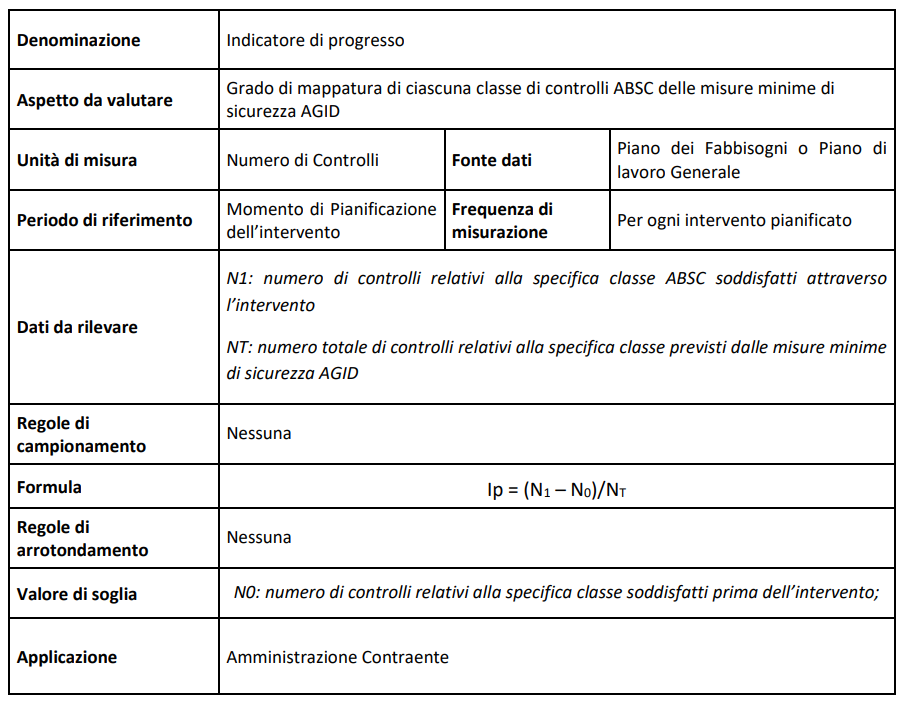 Ragione sociale Amministrazione:IndirizzoCAPComuneProvinciaRegioneCodice FiscaleCodice IPAIndirizzo mail PECReferente AmministrazioneRuoloTelefonoIndirizzo mail PECL1.S1 – SECURITY OPERATION CENTERL1.S1 – SECURITY OPERATION CENTERL1.S1 – SECURITY OPERATION CENTERL1.S1 – SECURITY OPERATION CENTERL1.S1 – SECURITY OPERATION CENTERL1.S1 – SECURITY OPERATION CENTERL1.S1 – SECURITY OPERATION CENTERL1.S1 – SECURITY OPERATION CENTERL1.S1 – SECURITY OPERATION CENTERCodiceDescrizioneTipologia d'erogazioneValutazione economicaFasceQ.tà I AnnoQ.tà II AnnoQ.tà III AnnoQ.tà IV AnnoL1.S1Security Operation CenterAs a service (Device equivalenti)A canone (annuale)Fino a 300 EpsL1.S1Security Operation CenterAs a service (Device equivalenti)A canone (annuale)Fino a 600 EpsL1.S1Security Operation CenterAs a service (Device equivalenti)A canone (annuale)Fino a 1.200 EpsL1.S1Security Operation CenterAs a service (Device equivalenti)A canone (annuale)Fino a 6.000 EpsL1.S1Security Operation CenterAs a service (Device equivalenti)A canone (annuale)> 6.000 EpsL1.S2 – NEXT GENERATION FIREWALLL1.S2 – NEXT GENERATION FIREWALLL1.S2 – NEXT GENERATION FIREWALLL1.S2 – NEXT GENERATION FIREWALLL1.S2 – NEXT GENERATION FIREWALLL1.S2 – NEXT GENERATION FIREWALLL1.S2 – NEXT GENERATION FIREWALLL1.S2 – NEXT GENERATION FIREWALLL1.S2 – NEXT GENERATION FIREWALLCodiceDescrizioneTipologia d'erogazioneValutazione economicaFasceQ.tà I AnnoQ.tà II AnnoQ.tà III AnnoQ.tà IV AnnoL1.S2Next Generation FirewallAs a serviceA canone (annuale)Fino a 250 MbpsL1.S2Next Generation FirewallAs a serviceA canone (annuale)Fino a 2 GbpsL1.S2Next Generation FirewallAs a serviceA canone (annuale)Fino a 4 GbpsL1.S2Next Generation FirewallAs a serviceA canone (annuale)Fino a 7 GbpsL1.S2Next Generation FirewallAs a serviceA canone (annuale)Fino a 15 GbpsL1.S2Next Generation FirewallAs a serviceA canone (annuale)> 15 GbpsL1.S3 – WEB APPLICATION FIREWALLL1.S3 – WEB APPLICATION FIREWALLL1.S3 – WEB APPLICATION FIREWALLL1.S3 – WEB APPLICATION FIREWALLL1.S3 – WEB APPLICATION FIREWALLL1.S3 – WEB APPLICATION FIREWALLL1.S3 – WEB APPLICATION FIREWALLL1.S3 – WEB APPLICATION FIREWALLL1.S3 – WEB APPLICATION FIREWALLCodiceDescrizioneTipologia d'erogazioneValutazione economicaFasceQ.tà I AnnoQ.tà II AnnoQ.tà III AnnoQ.tà IV AnnoL1.S3Web Application FirewallAs a serviceA canone (annuale)Fino a 500 MbpsL1.S3Web Application FirewallAs a serviceA canone (annuale)Fino a 5 GbpsL1.S3Web Application FirewallAs a serviceA canone (annuale)> 5 GbpsL1.S4 – GESTIONE CONTINUA DELLE VULNERABILITÀL1.S4 – GESTIONE CONTINUA DELLE VULNERABILITÀL1.S4 – GESTIONE CONTINUA DELLE VULNERABILITÀL1.S4 – GESTIONE CONTINUA DELLE VULNERABILITÀL1.S4 – GESTIONE CONTINUA DELLE VULNERABILITÀL1.S4 – GESTIONE CONTINUA DELLE VULNERABILITÀL1.S4 – GESTIONE CONTINUA DELLE VULNERABILITÀL1.S4 – GESTIONE CONTINUA DELLE VULNERABILITÀL1.S4 – GESTIONE CONTINUA DELLE VULNERABILITÀCodiceDescrizioneTipologia d'erogazioneValutazione economicaFasceQ.tà I AnnoQ.tà II AnnoQ.tà III AnnoQ.tà IV AnnoL1.S4Gestione continua delle vulnerabilitàAs a serviceA canone (canone annuale per indirizzo IP)Fino a 50 IPL1.S4Gestione continua delle vulnerabilitàAs a serviceA canone (canone annuale per indirizzo IP)Fino a 200 IPL1.S4Gestione continua delle vulnerabilitàAs a serviceA canone (canone annuale per indirizzo IP)> 200 IPL1.S5 – THREAT INTELLIGENCE & VULNERABILITY DATA FEEDL1.S5 – THREAT INTELLIGENCE & VULNERABILITY DATA FEEDL1.S5 – THREAT INTELLIGENCE & VULNERABILITY DATA FEEDL1.S5 – THREAT INTELLIGENCE & VULNERABILITY DATA FEEDL1.S5 – THREAT INTELLIGENCE & VULNERABILITY DATA FEEDL1.S5 – THREAT INTELLIGENCE & VULNERABILITY DATA FEEDL1.S5 – THREAT INTELLIGENCE & VULNERABILITY DATA FEEDL1.S5 – THREAT INTELLIGENCE & VULNERABILITY DATA FEEDL1.S5 – THREAT INTELLIGENCE & VULNERABILITY DATA FEEDCodiceDescrizioneTipologia d'erogazioneValutazione economicaFasceQ.tà I AnnoQ.tà II AnnoQ.tà III AnnoQ.tà IV AnnoL1.S5Threat intelligence & Vulnerability data feedAs a serviceA canone (canone annuale per datafeed)Fino a 10 datafeedL1.S5Threat intelligence & Vulnerability data feedAs a serviceA canone (canone annuale per datafeed)Fino a 50 datafeedL1.S5Threat intelligence & Vulnerability data feedAs a serviceA canone (canone annuale per datafeed)> 50 datafeedL1.S6 – PROTEZIONE NAV. INTERNET E POSTA ELETTRONICAL1.S6 – PROTEZIONE NAV. INTERNET E POSTA ELETTRONICAL1.S6 – PROTEZIONE NAV. INTERNET E POSTA ELETTRONICAL1.S6 – PROTEZIONE NAV. INTERNET E POSTA ELETTRONICAL1.S6 – PROTEZIONE NAV. INTERNET E POSTA ELETTRONICAL1.S6 – PROTEZIONE NAV. INTERNET E POSTA ELETTRONICAL1.S6 – PROTEZIONE NAV. INTERNET E POSTA ELETTRONICAL1.S6 – PROTEZIONE NAV. INTERNET E POSTA ELETTRONICAL1.S6 – PROTEZIONE NAV. INTERNET E POSTA ELETTRONICACodiceDescrizioneTipologia d'erogazioneValutazione economicaFasceQ.tà I AnnoQ.tà II AnnoQ.tà III AnnoQ.tà IV AnnoL1.S6Protezione navigazione internet e posta elettronicaAs a serviceA canone (canone annuale per utente)Fino a 1.000 utentiL1.S6Protezione navigazione internet e posta elettronicaAs a serviceA canone (canone annuale per utente)Fino a 5.000 utentiL1.S6Protezione navigazione internet e posta elettronicaAs a serviceA canone (canone annuale per utente)Fino a 10.000 utentiL1.S6Protezione navigazione internet e posta elettronicaAs a serviceA canone (canone annuale per utente)Fino a 20.000 utentiL1.S6Protezione navigazione internet e posta elettronicaAs a serviceA canone (canone annuale per utente)> 20.000 utentiL1.S7 – PROTEZIONE END POINTL1.S7 – PROTEZIONE END POINTL1.S7 – PROTEZIONE END POINTL1.S7 – PROTEZIONE END POINTL1.S7 – PROTEZIONE END POINTL1.S7 – PROTEZIONE END POINTL1.S7 – PROTEZIONE END POINTL1.S7 – PROTEZIONE END POINTL1.S7 – PROTEZIONE END POINTCodiceDescrizioneTipologia d'erogazioneValutazione economicaFasceQ.tà I AnnoQ.tà II AnnoQ.tà III AnnoQ.tà IV AnnoL1.S7Protezione End PointAs a serviceA canone (canone annuale per numero di nodi)Fino a 500 nodiL1.S7Protezione End PointAs a serviceA canone (canone annuale per numero di nodi)Fino a 1.000 nodiL1.S7Protezione End PointAs a serviceA canone (canone annuale per numero di nodi)Fino a 5.000 nodiL1.S7Protezione End PointAs a serviceA canone (canone annuale per numero di nodi)> 5.000 nodiL1.S8 – CERTIFICATI SSLL1.S8 – CERTIFICATI SSLL1.S8 – CERTIFICATI SSLL1.S8 – CERTIFICATI SSLL1.S8 – CERTIFICATI SSLL1.S8 – CERTIFICATI SSLL1.S8 – CERTIFICATI SSLL1.S8 – CERTIFICATI SSLL1.S8 – CERTIFICATI SSLCodiceDescrizioneTipologia d'erogazioneValutazione economicaFasceQ.tà I AnnoQ.tà II AnnoQ.tà III AnnoQ.tà IV AnnoL1.S8Certificati SSLAs a serviceA corpo (costo per certificato)SSL OVL1.S8Certificati SSLAs a serviceA corpo (costo per certificato)SSL OV WildcardL1.S8Certificati SSLAs a serviceA corpo (costo per certificato)SSL EVL1.S8Certificati SSLAs a serviceA corpo (costo per certificato)SSL DVL1.S8Certificati SSLAs a serviceA corpo (costo per certificato)SSL Code signingL1.S8Certificati SSLAs a serviceA corpo (costo per certificato)SSL Client AuthL1.S9 – FORMAZIONE E SECURITY AWARENESSL1.S9 – FORMAZIONE E SECURITY AWARENESSL1.S9 – FORMAZIONE E SECURITY AWARENESSL1.S9 – FORMAZIONE E SECURITY AWARENESSL1.S9 – FORMAZIONE E SECURITY AWARENESSL1.S9 – FORMAZIONE E SECURITY AWARENESSL1.S9 – FORMAZIONE E SECURITY AWARENESSL1.S9 – FORMAZIONE E SECURITY AWARENESSL1.S9 – FORMAZIONE E SECURITY AWARENESSCodiceDescrizioneTipologia d'erogazioneValutazione economicaFasceQ.tà I AnnoQ.tà II AnnoQ.tà III AnnoQ.tà IV AnnoL1.S9Formazione e Security AwarenessA taskA corpogg/p Team ottimaleL1.S10 – GESTIONE IDENTITÀ E ACCESSO UTENTEL1.S10 – GESTIONE IDENTITÀ E ACCESSO UTENTEL1.S10 – GESTIONE IDENTITÀ E ACCESSO UTENTEL1.S10 – GESTIONE IDENTITÀ E ACCESSO UTENTEL1.S10 – GESTIONE IDENTITÀ E ACCESSO UTENTEL1.S10 – GESTIONE IDENTITÀ E ACCESSO UTENTEL1.S10 – GESTIONE IDENTITÀ E ACCESSO UTENTEL1.S10 – GESTIONE IDENTITÀ E ACCESSO UTENTEL1.S10 – GESTIONE IDENTITÀ E ACCESSO UTENTECodiceDescrizioneTipologia d'erogazioneValutazione economicaFasceQ.tà I AnnoQ.tà II AnnoQ.tà III AnnoQ.tà IV AnnoL1.S10Gestione identità e accesso utenteAs a serviceA canone (canone annuale per utente)Fino a 10.000 utentiL1.S10Gestione identità e accesso utenteAs a serviceA canone (canone annuale per utente)Fino a 100.000 utentiL1.S10Gestione identità e accesso utenteAs a serviceA canone (canone annuale per utente)Fino a 500.000 utenti> 500.000 utentiL1.S11 – FIRMA DIGITALE REMOTAL1.S11 – FIRMA DIGITALE REMOTAL1.S11 – FIRMA DIGITALE REMOTAL1.S11 – FIRMA DIGITALE REMOTAL1.S11 – FIRMA DIGITALE REMOTAL1.S11 – FIRMA DIGITALE REMOTAL1.S11 – FIRMA DIGITALE REMOTAL1.S11 – FIRMA DIGITALE REMOTAL1.S11 – FIRMA DIGITALE REMOTACodiceDescrizioneTipologia d'erogazioneValutazione economicaFasceQ.tà I AnnoQ.tà II AnnoQ.tà III AnnoQ.tà IV AnnoL1.S11Firma digitale remotaAs a serviceA canone (canone annuale per utente)50 e fino a 200 utentiL1.S11Firma digitale remotaAs a serviceA canone (canone annuale per utente)200 e fino a 500 utentiL1.S11Firma digitale remotaAs a serviceA canone (canone annuale per utente)500 e fino a 1.000 utentiL1.S11Firma digitale remotaAs a serviceA canone (canone annuale per utente)> 1.000 utentiL1.S11Firma digitale remotaAs a serviceA canone (canone annuale per utente)Garantita - N. 1 firmaL1.S11Firma digitale remotaAs a serviceA canone (canone annuale per utente)Garantita - N. 5 firme aggiuntiveL1.S12 – SIGILLO ELETTRONICOL1.S12 – SIGILLO ELETTRONICOL1.S12 – SIGILLO ELETTRONICOL1.S12 – SIGILLO ELETTRONICOL1.S12 – SIGILLO ELETTRONICOL1.S12 – SIGILLO ELETTRONICOL1.S12 – SIGILLO ELETTRONICOL1.S12 – SIGILLO ELETTRONICOL1.S12 – SIGILLO ELETTRONICOCodiceDescrizioneTipologia d'erogazioneValutazione economicaFasceQ.tà I AnnoQ.tà II AnnoQ.tà III AnnoQ.tà IV AnnoL1.S12Sigillo elettronicoAs a serviceA canone (canone annuale per numero di firma)Garantita - N. 1 firmaL1.S12Sigillo elettronicoAs a serviceA canone (canone annuale per numero di firma)Garantita - N. 5 firme aggiuntiveL1.S13 – TIMBRO ELETTRONICOL1.S13 – TIMBRO ELETTRONICOL1.S13 – TIMBRO ELETTRONICOL1.S13 – TIMBRO ELETTRONICOL1.S13 – TIMBRO ELETTRONICOL1.S13 – TIMBRO ELETTRONICOL1.S13 – TIMBRO ELETTRONICOL1.S13 – TIMBRO ELETTRONICOL1.S13 – TIMBRO ELETTRONICOCodiceDescrizioneTipologia d'erogazioneValutazione economicaFasceQ.tà I AnnoQ.tà II AnnoQ.tà III AnnoQ.tà IV AnnoL1.S13Timbro elettronicoAs a serviceA consumo (costo per timbratura)Fino a 1.000 timbratureL1.S13Timbro elettronicoAs a serviceA consumo (costo per timbratura)Fino a 10.000 timbratureL1.S13Timbro elettronicoAs a serviceA consumo (costo per timbratura)Fino a 100.000 timbratureL1.S13Timbro elettronicoAs a serviceA consumo (costo per timbratura)Fino a 1.000.000 timbratureL1.S13Timbro elettronicoAs a serviceA consumo (costo per timbratura)Fino a 10.000.000 timbratureL1.S13Timbro elettronicoAs a serviceA consumo (costo per timbratura)> 10.000.000 timbratureL1.S14 – VALIDAZIONE TEMPORALE ELETTRONICA QUALIFICATAL1.S14 – VALIDAZIONE TEMPORALE ELETTRONICA QUALIFICATAL1.S14 – VALIDAZIONE TEMPORALE ELETTRONICA QUALIFICATAL1.S14 – VALIDAZIONE TEMPORALE ELETTRONICA QUALIFICATAL1.S14 – VALIDAZIONE TEMPORALE ELETTRONICA QUALIFICATAL1.S14 – VALIDAZIONE TEMPORALE ELETTRONICA QUALIFICATAL1.S14 – VALIDAZIONE TEMPORALE ELETTRONICA QUALIFICATAL1.S14 – VALIDAZIONE TEMPORALE ELETTRONICA QUALIFICATAL1.S14 – VALIDAZIONE TEMPORALE ELETTRONICA QUALIFICATACodiceDescrizioneTipologia d'erogazioneValutazione economicaFasceQ.tà I AnnoQ.tà II AnnoQ.tà III AnnoQ.tà IV AnnoL1.S14Validazione temporale elettronica qualificataAs a serviceA canone (canone annuale per marca)Fino a 1.000 MarcatureL1.S14Validazione temporale elettronica qualificataAs a serviceA canone (canone annuale per marca)Fino a 10.000 MarcatureL1.S14Validazione temporale elettronica qualificataAs a serviceA canone (canone annuale per marca)Fino a 100.000 MarcatureL1.S14Validazione temporale elettronica qualificataAs a serviceA canone (canone annuale per marca)Fino a 1.000.000 MarcatureL1.S14Validazione temporale elettronica qualificataAs a serviceA canone (canone annuale per marca)Fino a 10.000.000 MarcatureL1.S14Validazione temporale elettronica qualificataAs a serviceA canone (canone annuale per marca)> 10.000.000 MarcatureL1.S14Validazione temporale elettronica qualificataAs a serviceA canone (canone annuale per marca)Garantita - N. 1 marcaturaL1.S14Validazione temporale elettronica qualificataAs a serviceA canone (canone annuale per marca)Garantita - N. 1 marcatura aggiuntivaL1.S15 – SERVIZI SPECIALISTICIL1.S15 – SERVIZI SPECIALISTICIL1.S15 – SERVIZI SPECIALISTICIL1.S15 – SERVIZI SPECIALISTICIL1.S15 – SERVIZI SPECIALISTICIL1.S15 – SERVIZI SPECIALISTICIL1.S15 – SERVIZI SPECIALISTICIL1.S15 – SERVIZI SPECIALISTICIL1.S15 – SERVIZI SPECIALISTICICodiceDescrizioneTipologia d'erogazioneValutazione economicaFasceQ.tà I AnnoQ.tà II AnnoQ.tà III AnnoQ.tà IV AnnoL1.S1Servizi specialisticiA taskA corpo gg/p Team ottimale